Preguntas									Mi Edad:		Te gusto el Pita Pocket de Ensalada de Pollo del dia de hoy?Probaste algo nuevo el dia de hoy? (Circula)		SI		NOSi la respuesta es SI, cuales comidas? (Circula)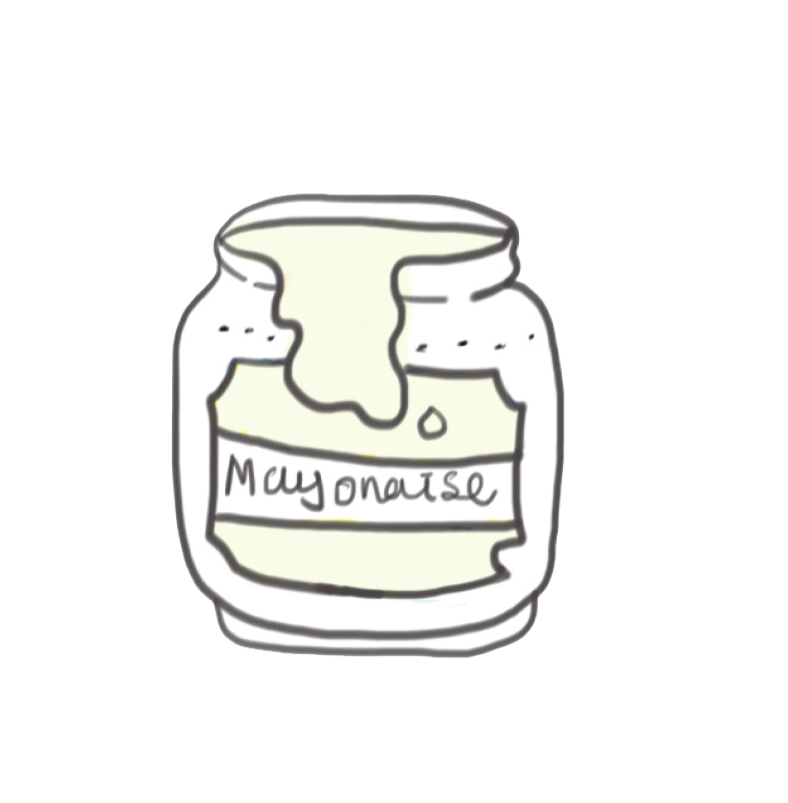 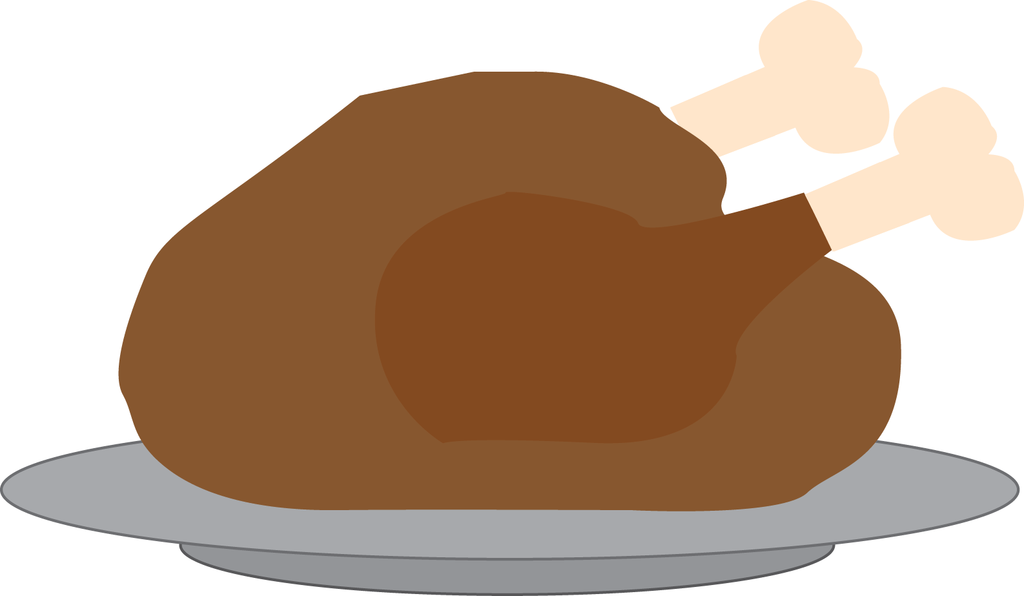 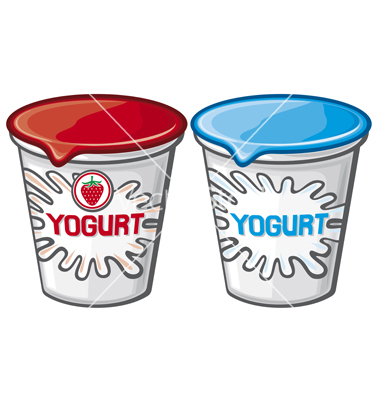  	       	Pollo 		Mayonesa light	Yogurt, sin sabor y sin grasa 	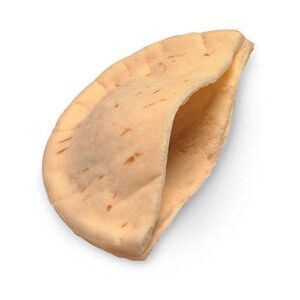 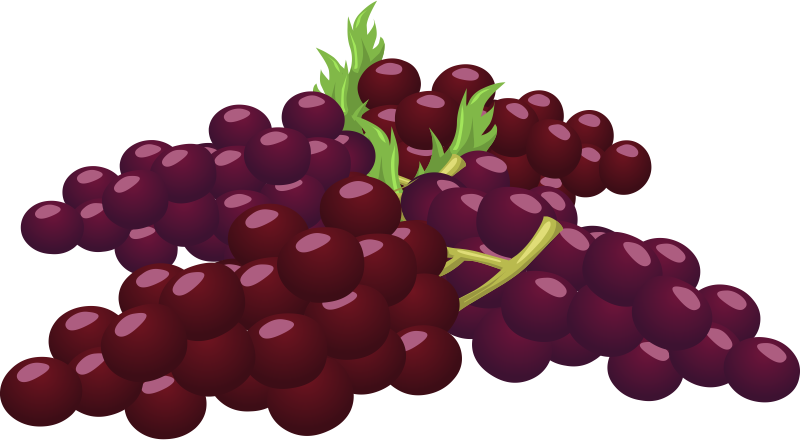 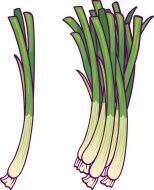 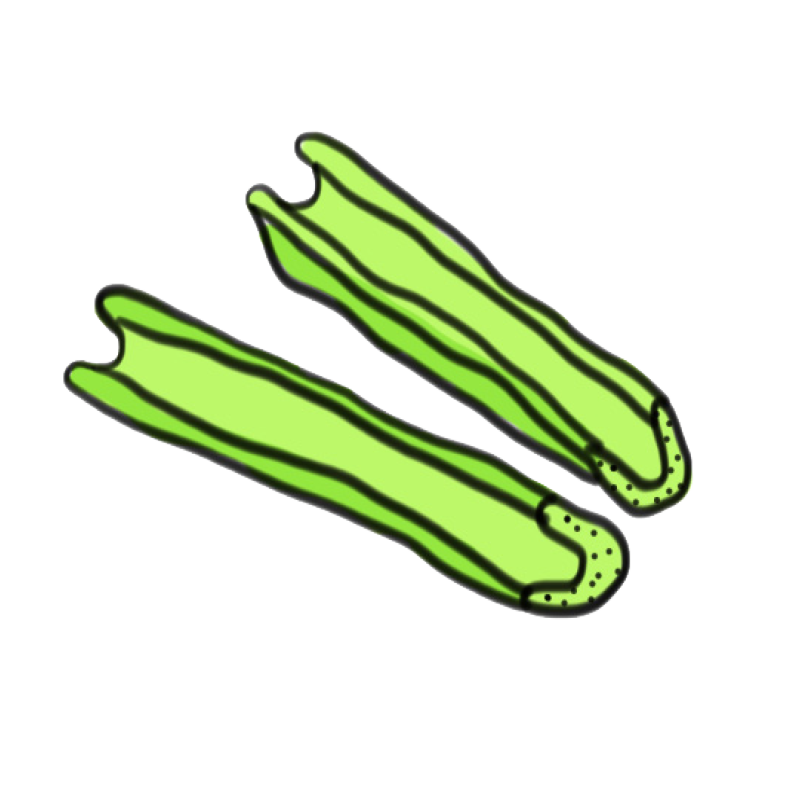 		Apio	     	Cebollas Verdes	   Uvas	          Pita Pockets IntegralesCual fue tu parte favorita de la leccion de hoy? (Circula)		Aprender sobre la proteina "estrella"		Cocinar		Actividad de colorearQue aprendiste el dia de hoy?Questions									My Age:		Did you like the Chicken Salad Pita Pockets today?Did you try anything new today? (Circle)		YES		NOIf YES, which foods? (Circle)	      Chicken 		Light Mayonnaise	    Fat-Free Plain Yogurt 		        Celery	     	Green onion	  	Grapes	 	Whole wheat pita pocketsWhat was your favorite part of today’s lesson? (Circle)		Learning about the “star” protein		Cooking 		Coloring ActivityWhat is one thing you learned today?